Муниципальное дошкольное образовательное учреждение детский сад общеразвивающего вида №46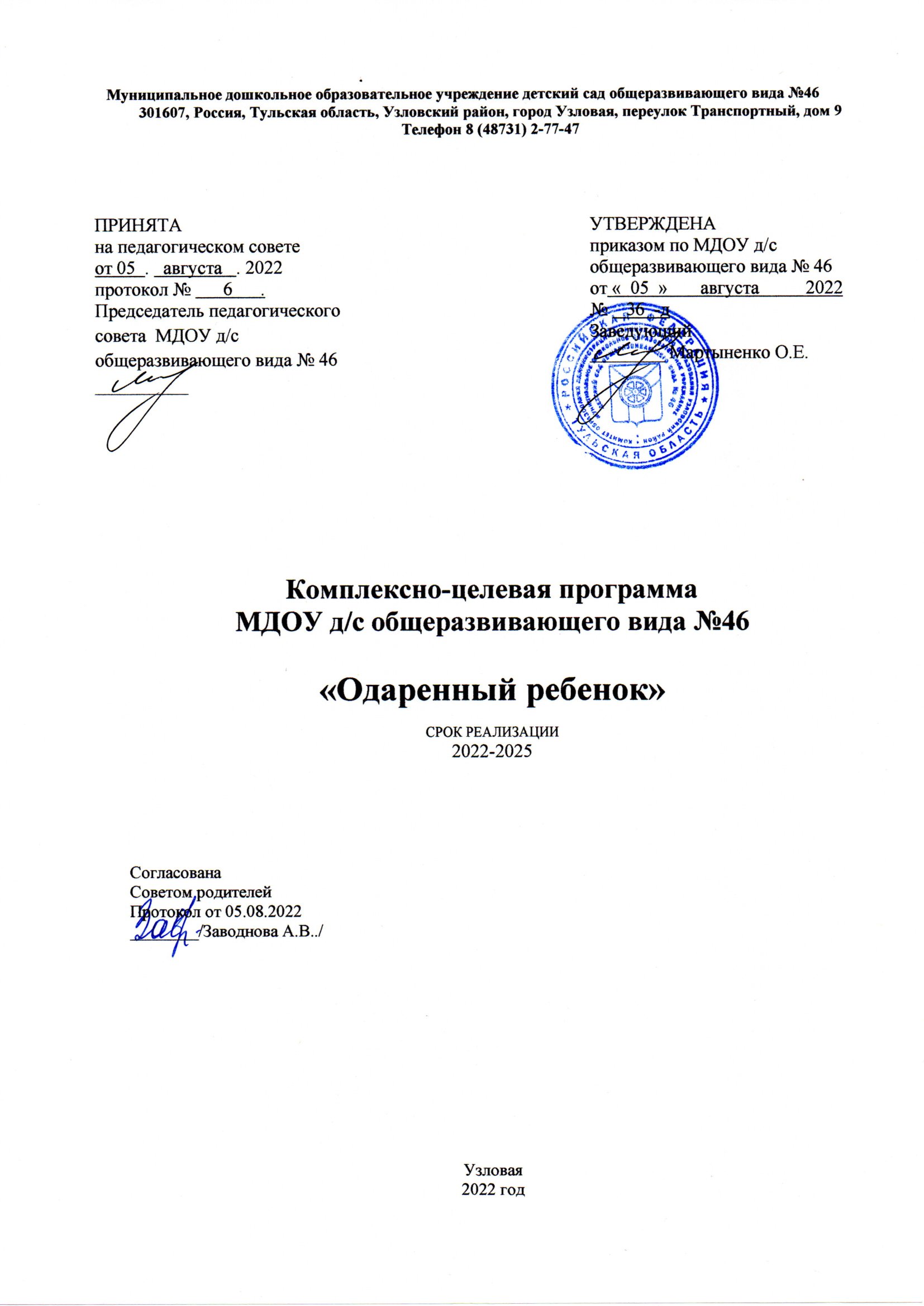 301607, Россия, Тульская область, Узловский район, город Узловая, переулок Транспортный, дом 9Телефон 8 (48731) 2-77-47Комплексно-целевая программаМДОУ д/с общеразвивающего вида №46«Одаренный ребенок»СРОК РЕАЛИЗАЦИИ2022-2025 Узловая 2022 годСодержание1. Пояснительная записка.1.1. Актуальность.1.2. Цель и задачи.1.3. Нормативно-правовая база  программы1.4. Возрастные особенности одаренных детей1.5. Концепция программы.1.6. Этапы реализации программы.1.7. Ожидаемые результаты.2. Реализация программы.2.1.  Адресаты программы2.2.  Работа с педагогическими кадрами по повышению профессионального мастерства.2.3. Организация работы с детьми2.4. Организация работы с родителями.3. Формы проведения мониторинга реализации программы.1. Пояснительная записка.1.1. Актуальность проблемыСовременное состояние системы образования характеризуется всё большим вниманием к поддержке и развитию внутреннего потенциала развития личности одаренного ребёнка. Это объясняется, во-первых, значимостью способностей для развития личности, во-вторых, возросшей потребностью общества в людях, обладающих нестандартным мышлением, способных созидать новое в различных сферах жизни. Выявление одаренных детей на основе наблюдения, изучения психологических особенностей, речи, памяти, логического мышления и работа с одаренными детьми должны стать одним из важнейших аспектов деятельности детского сада. Детство является очень благоприятным периодом для развития одарённости. Однако возможности дошкольного возраста, как показывает практика, реализуются слабо. Это обусловлено, с одной стороны, ориентацией на «среднего» ребёнка, с другой – отсутствием у педагогов и родителей необходимых знаний о методах выявления и развития одарённости на этапе дошкольного детства. В реальной практике дошкольных учреждений, остро ощущается необходимость постановки целенаправленной, планомерной и систематической работы педагогического коллектива по выявлению, поддержанию и развитию одарённых дошкольников. В эту работу должны быть включены родители, социальные институты, широкая общественность. Решая вопрос об организационных формах работы с одаренными детьми, следует признать нецелесообразным выделение таких воспитанников в особые группы. Одаренные воспитанники должны воспитываться и обучаться в группах вместе с другими детьми. Это позволит создать условия для дальнейшей социальной адаптации одаренных детей и одновременно для выявления скрытой до определенного времени одаренности других воспитанников.Самым сенситивным периодом для развития проявлений одаренности является раннее детство и дошкольный возраст. Доказано, что каждый ребёнок от рождения наделен огромным потенциалом, который при благоприятных условиях эффективно развивается и дает возможность каждому ребенку достигать больших высот в своем развитии. Для всех детей главнейшей целью обучения и воспитания является обеспечение условий для раскрытия и развития всех способностей и дарований с целью их последующей реализации в профессиональной деятельности. Следует подчеркнуть, что именно на этих детей общество в первую очередь возлагает надежду на решение актуальных проблем современной цивилизации. Таким образом, поддержать и развить индивидуальность ребенка, не растерять, не затормозить рост его способностей – это особо важная задача воспитания и обучения одаренных детей в детском саду.1.2. Цель и задачиЦель программы. Создание оптимальных условий для выявления, поддержки  и развития талантливых и одаренных детей, их самореализации в соответствии со способностями Задачи программы.Создать систему целенаправленного выявления и отбора одаренных детей, поиск и систематизация методов диагностики.Создать максимально благоприятные условия для интеллектуального развития одаренных детей, в образовательном процессе и в свободной деятельности; для реализации их творческих способностей в научно-исследовательской и поисковой деятельности.Внедрить  инновационные педагогические технологии воспитания и обучения одаренных детей.Создать условия, способствующие организации работы педагогов с одаренными детьми в соответствии с целями опережающего развития и реализации образовательных и творческих возможностей.Совершенствовать научно-методическое и психолого-педагогическое сопровождение одаренных детей. Организовать работу по повышению компетенции родителей в вопросах педагогической грамотности обучения воспитания и развития одаренных детей.Скоординировать и интегрировать деятельность педагогов и родителей в этом направлении.1.3.Нормативно-правовая база программыКомплексно-целевая программа «Одаренный ребенок» (далее Программа) со сроком реализации 4 года разработана в соответствии с:- Основными положениями «Декларации прав человека», принятой генеральной Ассамблеей ООН 10 декабря 1948 г.- Основными положениями «Конвенции о правах ребенка», принятой Генеральной Ассамблеей ООН 20 ноября 1989 г. - Федеральным Законом  «Об образовании в Российской Федерации» (принят 29 декабря 2012 года  № 273-ФЗ); - «Федеральным государственным стандартом дошкольного образования» (утвержден  приказом Минобрнауки России от 17 октября 2013 г. № 1155 - СП 2.4. 3648-20 "Санитарно-эпидемиологические требования к организациям воспитания и обучения, отдыха и оздоровления детей и молодежи"
(Постановление Главного государственного санитарного врача РФ от 28.09.2020 N 28;. зарегистрировано в Минюсте России 18.12.2020 N 61573);- Санитарными правилами и нормами СанПиН 1.2.3685-21 «Гигиенические нормативы и требования к обеспечению безопасности и (или) безвредности для человека факторов среды обитания» (Постановление Главного государственного санитарного врача РФ от 28 января 2021 года N 2; зарегистрировано в Минюсте России 29.01.2021г. №62296); - Уставом МДОУ д/с общеразвивающего вида № 46, утвержденным постановлением администрации муниципального образования Узловский район от 24.12.2019 г. № 20291.4. Возрастные особенности одаренных детейВ большинстве концепций одаренности (Дж. Рензулли, А.М. Матюшкин, Д.Б. Богоявленская, Н.С. Лейтес и др.) выделяется несколько ее основных структурных компонентов: когнитивный, личностный (мотивационный), творческий: 1. общие и (или) специальные (музыкальные, художественные, математические и др.) способности выше среднего уровня; 2. доминирующая познавательная мотивация; 3. креативность (способность преобразовывать знания с участием воображения и фантазии, порождать оригинальные идеи, используя нестандартные способы деятельности). Для одаренных детей на ранних этапах развития (до 2-3 лет) характерна высокая сензитивность (чувствительность) к новизне ситуации, проявляющаяся в более ярко выраженной и стойкой реакции на новый предмет, звук, изображение и т.д. У детей проявляется познавательная потребность – потребность в новых впечатлениях – оказывается сильнее физиологических потребностей во сне, пище и пр. Особенность познавательной потребности состоит и в том, что она не насыщаема, это обусловливает постоянное проявление широкой любознательности ко всему новому для ребенка. К 3-5 годам первичная исследовательская активность преобразуется в более высокие ее формы и проявляется в самостоятельной постановке вопросов и проблем по отношению к новому, неизвестному. У одаренных детей трудно выделить «возраст вопросов» (период, когда дети начинают задавать много вопросов, для обычных детей длится от 2,5 до 3,5 лет), потому что их вопросы появляются почти с самого начала активного говорения, и их количество так резко не уменьшается, как у их сверстников в 3-4 года. Вопросы одаренных детей более глубоки по содержанию, шире по тематике. У одаренных значительно раньше происходит превращение детских вопросов из необходимого средства речевого общения, познания мира в необходимое звено самостоятельного мышления. Пытливые дети уже к 5 годам пытаются найти ответы самостоятельно: находя и читая соответствующую литературу, наблюдая, пробуя экспериментировать. С 5-6 лет возросший уровень познавательной – исследовательской активности позволяет ставить интересующие ребенка проблемы, вопросы и осуществлять самостоятельный поиск решений. Многолетние исследования Н.С. Лейтеса выявили, что наиболее ранние признаки одаренности проявляются в музыке и художественном творчестве. До 2-3 лет познавательная активность выражается в форме восприятия музыки. В 3-4 года резко возрастает стремление к самостоятельным действиям по «извлечению» звуков. Первоначально ребенок имитирует манеру пения, игры на музыкальных инструментах. В 5-6 лет явно проявляется музыкальное творчество. Раскрывается художественная одаренность. Высокая избирательность в отношении зрительных образов и представлений проявляется в раннем детстве вострой наблюдательности, сильной впечатлительности, способности все вокруг видеть в красках, цветовых контрастах, замечать необычное, красивое и запоминать. Кроме музыкально-художественных рано проявляют себя способности к математике и шахматам. Некоторые одаренные дети уже в 3-4 года увлеченно играют с числами, сначала с радостью отыскивая их на вывесках домов, на страницах книг и журналов, на ценниках в магазинах, потом пробуя составлять разные, новые комбинации. Научившись в 4-5 лет играть в шахматы, они потом большую часть времени проводят за шахматной доской, довольно быстро добиваясь поразительных результатов: начинают обыгрывать взрослых, устраивают сеансы одновременной игры с ровесниками или старшими детьми. В работах Л. А. Венгера и его сотрудников были исследованы основные закономерности развития умственных способностей дошкольника: сенсорных, познавательных и творческих. К сенсорным обычно относят способности, проявляющиеся в области восприятия предметов и их свойств. Как известно, восприятие — первая ступень познания мира, на основе его образов строятся память, мышление, воображение. Сенсорные способности составляют фундамент умственного развития ребенка. 1.2 Этапы развития одаренности дошкольника На первом этапе малыш начинает называть треугольные предметы «крышами», про круглые предметы говорит, что они похожи на мячик, т. е. появляются так называемые предметные предэталоны. Иными словами, при восприятии одного предмета другой используется как образец. Обычно это происходит на третьем году жизни, когда бурно развивается предметно - манипулятивная деятельность детей. На втором этапе (в 3-4 года) происходит переход от использования предэталонов к применению собственно эталонов — средствами восприятия выступают уже не конкретные предметы, а некие образцы их свойств, причем каждое имеет вполне определенное название. В частности, дети овладевают основными цветами спектра: красным, оранжевым, желтым, зеленым, голубым, синим, фиолетовым как в обычной жизни, так и в процессе специально организованных дидактических игр. Как известно, сенсорными эталонами формы служат основные геометрические фигуры: круг, квадрат, треугольник, прямоугольник и овал. На третьем этапе овладения сенсорными эталонами (4—5 год жизни) дети начинают их систематизировать. Взрослый помогает ребенку выстроить последовательность цветов спектра, узнать их оттенки. В нашем образовательном учреждении педагоги своевременно выявляют детей с предпосылками одаренности, и проводят специальную работу по сохранению и дальнейшему развитию их способностей, опираясь на собственную активность детей, объединяя усилия педагога-психолога, воспитателей, узких специалистов, родителей. Направления развития одаренного ребенка.Социально-коммуникативное развитие одаренного ребенка.  Одаренный ребенок нередко отличается и особенной ранимостью. Ему со своей необычностью бывает нелегко среди сверстников. Поэтому задача педагогов ДОУ – помочь ребенку не только раскрыть свой талант, но и выстроить взаимоотношения с окружающими. Развитие социальных - коммуникативных навыков у одаренных детей дошкольного возраста весь процесс, связанный с обработкой языковых навыков, речевых умений, форм специальных усвоенного поведения, который включает в себя следующие компоненты: Диалоговые, коммуникативные навыки: - вербальные (умение начать, поддерживать, завершить диалог, беседу, умение выслушать другого, сформулировать и задать вопрос и т.д.); - невербальные (умение использовать при разговоре жесты, мимику, регулировать громкость и тембр голоса). Социальные навыки: - умение выражать свои чувства и эмоции; - умение взаимодействовать со взрослыми и сверстниками (как знакомыми, так и с незнакомыми); - умение регулировать свое эмоциональное состояние в зависимости от ситуации. Социализация является важнейшим условием гармоничного развития одаренных детей. Необходимо сформировать у одаренных детей позитивное общение, которое позволит в дальнейшем комфортно жить в обществе людей; благодаря общению дети не только познаю других людей (взрослого или сверстника), но и самих себя. Социально-коммуникативная компетентность подразумевает развитие умений: - понимать эмоциональные состояния сверстника, взрослого (веселый, грустный, рассерженный, упрямый и т.д.) и рассказать о нем; - получать необходимую информацию в общении; - выслушать другого человека, с уважением относится к его мнению, интересам; - вести простой диалог со взрослыми и сверстниками; - отстаивать свое мнение; - соотносить свои желания, стремления с интересами других людей; - принимать участие в коллективных делах (договориться, уступать и т.д.); - уважительно относиться к окружающим людям; - принимать и оказывать помощь; - не ссорится, спокойно реагировать в конфликтных ситуациях. Социально-коммуникативное развитие дошкольников происходит через игру, как ведущую деятельность. Общение является важнейшим элементом любой игры. Вовремя игры происходит социальное, эмоциональное и психическое становление ребенка. В процессе непосредственно-образовательной деятельности необходимо включать игры на развитие эмоциональной отзывчивости детей. Например, игра «Давайте говорить друг другу комплименты», развивает эмоциональные переживания ребенка, возникает потребность в общении. Важно, чтобы одаренный ребенок был готов пополнить свои знания, опираясь на приобретенные в детском саду. Это поможет дошкольнику легче адаптироваться к условиям школьной жизни, и, следовательно, быть социально активной личностью, умеющей реализоватьсяПознавательное развитие одаренного ребенка. Любознательность – важнейшая отличительная черта ребенка. Одаренным детям в большей степени, чем их «нормальным» сверстникам, свойственно стремление к познанию, исследованию окружающего мира. Лучший способ личностного развития, интеллектуального превосходства - искренний интерес к миру, проявляющийся в поисковой активности, в стремлении использовать любую возможность, чтобы чему-нибудь научиться. Дошкольники с высоким интеллектуальным развитием часто задают вопросы, которые даже родителей и воспитателей ставят в тупик. Такие дети способны и сами принимать оригинальные решения проблем. Познавательное развитие одаренного ребенка включает следующие компоненты: 1. Высокий уровень развития логического мышления. 2. Оригинальность мышления - способность выдвигать новые, неожиданные идеи, отличающиеся от широко известных, банальных. 3. Гибкость мышления. Способность быстро и легко находить новые стратегии решения, устанавливать ассоциативные связи и переходить (в мышлении и поведении) от явлений одного класса к другим, часто далеким по содержанию, называют гибкостью мышления. 4. Легкость генерирования идей (продуктивность мышления). Большое количество идей характерно для одаренного человека как реакция на проблемную ситуацию. 5. Способность к прогнозированию. Для одаренного ребенка характерна повышенная концентрация внимания. Это качество проявляется у одаренных детей довольно рано. Многие исследователи склонны считать его важнейшим индикатором одаренности. 6. Отличная память. 7. Способность к оценке. Речевое развитие одаренного ребенка Речь - одна из основных линий развития ребенка особенно одаренного. Дети с высокими умственными возможностями обладают некоторыми общими особенностями, которые должны учитывать воспитатели и специалисты: - способность быстро схватывать смысл принципов, понятий, положений. Такая особенность требует широты тем, материала для обобщений. - потребность сосредотачиваться на заинтересовавших сторонах проблемы и стремление разобраться в них. - способность подмечать, рассуждать и выдвигать объяснения. - обеспокоенность, тревожность в связи со своей непохожестью на сверстников. Включение в учебную программу аффективного компонента дает возможность ребенку лучше понять себя, других, научиться выражать себя и свои переживания и ведет к принятию себя и других. Стратегии обучения одаренных детей. а) Ускоренное обучение. Ускорение связано, в первую очередь, с изменением скорости обучения, а не содержания, того, чему учат. б) Обогащение обучения. Стратегия обогащения в обучении выдающихся по своим способностям детей появилась как прогрессивная альтернатива ускорению, которое начали практиковать несколько раньше. В некоторых случаях обогащение дифференцируют на «горизонтальное» и «вертикальное». Вертикальное обогащение предполагает более быстрое продвижение к высшим познавательным уровням в области избранного предмета, и поэтому его иногда называют ускорением. Горизонтальное обогащение направлено на расширение изучаемой области знаний. Одаренный ребенок не продвигается быстрее, а получает дополнительный материал, большие возможности развития мышления, креативности, умение работать самостоятельно. Одной из самых важных речевой развивающей среды для одаренных детей является грамотная речь педагога, так как педагог закладывает основы культуры детской речи, формирует основы культуры речевой деятельности, приобщает к культуре устного высказывания, т. е. оказывает огромное влияние на все стороны речи. Речь педагога имеет обучающую и воспитательную направленность. Насыщая групповое пространство, педагоги должны заботиться в первую очередь о том, чтобы одаренные дети в группе могли удовлетворить свои важные жизненные потребности в движении, познании, общении со взрослыми и сверстниками. Группы должны быть оснащены современным игровым и дидактическим оборудованием, которое включает наглядный, раздаточный материал, обеспечивающий более высокий уровень познавательно-речевого развития детей. Художественно-эстетическое развитие одаренного ребенка. Актуальным является решение задач развития одарённости детей в дошкольном образовательном учреждении через организацию художественной деятельности, которая в настоящее время рассматривается в качестве значимой с точки зрения развития личности, её творческих способностей, инициативности, самостоятельности, формирования жизненных установок и ценностей. Многогранным и неисчерпаемым средством эстетического воспитания является искусство: изобразительное, музыка, литература, архитектура, театр, кино. Каждый вид искусства своеобразно отражает жизнь и оказывает свое особое влияние на ум и чувства ребенка. Следовательно, содержательное основание эстетического воспитания ребёнка и представляет собой систему специфических действий, направленных на восприятие, познание и создание художественного образа (эстетического объекта) в целях эстетического освоения мира. Дошкольник в своём художественном развитии проходит путь от элементарного наглядно-чувственного восприятия до возможности создания оригинального образа адекватными выразительными средствами. Интеграция различных видов изобразительного искусства и художественной деятельности детей на основе принципа взаимосвязи обобщённых представлений (интеллектуальный компонент) и обобщённых способов действий (операциональный компонент) обеспечивает оптимальные условия для развития творческой одарённости детей в соответствии с их возрастными и индивидуальными возможностями. Развитие творческой одарённости у дошкольников происходит на основе практического интереса в развивающей творческой деятельности и реализуется в активном участии, а не в созерцательном сопереживании. Успешность в овладении художественной деятельностью зависит от психологического климата в коллективе, эмоционального благополучия. Чуткое, бережное отношение к ребёнку, к результатам любой его деятельности является условием достижения высоких результатов. Педагогическая стратегия руководства художественной деятельностью вырабатывается на основе представлений о конкретном ребёнке и критериях личностного развития ребёнка и детского коллектива. Это позволяет сохранить физическое и психическое здоровье ребёнка, обеспечить его индивидуальную траекторию развития. Основным методом художественного воспитания выступает метод пробуждения самодеятельности детей, а основную педагогическую ценность представляет не результат художественной деятельности как таковой, а эмоционально окрашенный процесс, творческое действие. Художественная деятельность понимается как средство формирования эстетического отношения к окружающему миру и развитию творческой одарённости.Физическое развитие одаренного ребенка. Физически одаренные дети, как правило, демонстрируют успехи в разных видах спорта, отлично владеют своим телом. В будущем могут стать чемпионами, танцорами, артистами цирка. Существуют два соперничающих стереотипа физических характеристик одаренных детей. Первый - физически не подготовленный ребенок. Другой же - говорит нам, что одаренные дети выше ростом, крепче, здоровее и красивее, чем их ординарные сверстники. Физические характеристики одаренных детей столь же разнообразны, как и сами дети. Нет никакого смысла делать стереотипные обобщения относительно роста, веса, здоровья или внешности одаренных детей. Они достаточно привлекательны и своим разнообразием. Хорошие физические данные подразумевает спортивную одаренность. Спортивная (моторная) одаренность (проявляется в разных видах двигательной деятельности (спорт, танцы). Одаренные дети в детском саду как правило, среди дошкольников одного возраста всегда выделяются дети, которые: - на занятиях все легко и быстро схватывают; - знают многое о таких событиях и проблемах, о которых их сверстники не догадываются; - быстро запоминают услышанное или прочитанное; - решают сложные задачи, требующие умственного усилия; -задают много вопросов, интересуются многим и часто спрашивают; -оригинально мыслят и предлагают неожиданные ответы и решения; - очень восприимчивы, наблюдательны быстро реагируют на все новое, неожиданное. Это типичные черты одаренных детей. Одаренные дети - особая психологическая реальность, где индивидуальное еще недостаточно отдельно от возрастного, необходимое условие эффективной работы с одаренными детьми - это оптимальный учет своеобразия природных особенностей каждого из них. Когда эти дети вынуждены заниматься по одной программке вместе с другими сверстниками, они как бы сдерживаются в развитии и желании идти вперед. В результате у них может угаснуть познавательных интерес, желание заниматься. Одаренность в основном определяется тремя взаимосвязанными параметрами: опережающим развитием познания, психологическим развитием и физическими данными. Виды одаренности Виды одаренности предполагают одновременное включение всех уровней психической организации с преобладанием того уровня, который наиболее значим для данного конкретного вида деятельности. Любой индивидуальный случай детской одаренности может быть оценен с точки зрения всех вышеперечисленных критериев классификации видов одаренности. Одаренность оказывается, таким образом, многомерным по своему характеру явлением. Для педагога - это возможность и, вместе с тем, необходимость более широкого взгляда на своеобразие одаренности конкретного ребенка.1.5. Концепция программы.Выявление одаренных детей должно начинаться уже в дошкольном детстве на основе наблюдения, изучения психологических особенностей, речи, памяти, логического мышления. Работа с одаренными и способными детьми, их поиск, выявление и развитие должны стать одним из важнейших аспектов деятельности ДОУ.   При создании в дошкольном учреждении благоприятных условий за период дошкольного детства ребенок может пройти путь от первых проявлений склонностей до яркого расцвета способностей, одаренности. Такими условиями являются: наличие специально подготовленных высококвалифицированных педагогов;наличие богатой предметно-пространственной среды, стимулирующей самую разнообразную деятельность ребенка;создание атмосферы доброжелательности и заботливости по отношению к ребенку, обстановки, формирующей у ребенка чувство собственной значимости, поощряющей проявление его индивидуальности;наличие личностно-ориентированной образовательной системы.Работу по развитию одарённости необходимо выстраивать с учётом следующих принципов:• Принцип развивающего и воспитывающего обучения. Этот принцип означает, что цели, содержание и методы воспитания и обучения должны способствовать не только усвоению знаний и умений, но и познавательному развитию, а также воспитанию личностных качеств воспитанников. • Принцип индивидуализации. Он состоит в том, что цели, содержание, процесс обучения должны как можно более полно учитывать индивидуальные и типологические особенности каждого ребёнка. Реализация этого принципа особенно важна для одаренных детей, у которых индивидуальные различия выражены в яркой и уникальной форме. • Принцип учета возрастных возможностей. Этот принцип предполагает соответствие содержания образования, методов воспитания и обучения специфическим особенностям одаренных воспитанников на разных возрастных этапах, поскольку их более высокие возможности могут легко провоцировать завышение уровней трудности воспитания и обучения, что может привести к отрицательным последствиям. • Принцип интеграции интеллектуального, морального, эстетического и физического развития. • Принцип максимального разнообразия предоставляемых возможностей.Механизмы реализации программы • Внедрение в практику ранней диагностики одаренности и ее дальнейшего развития методов, учитывающих быстро меняющуюся социальную ситуацию и современные подходы к работе с одаренными детьми. • Совершенствование деятельности администрации по мотивации педагогов на управление развитием исследовательских и творческих способностей воспитанников. • Организация социальной и психолого-педагогической подготовки педагогических кадров для работы с одаренными детьми. • Реализация программ дополнительного образования в части работы с одаренными детьми. • Создание условий способствующих раскрытию и реализации творческого потенциала каждого воспитанника ДОУ. • Создание и ежегодное пополнение банка данных одаренных детей1.6. Этапы реализации программыРеализация программы «Одаренный ребенок» рассчитана на период : с  01.09.2022 по 30.08. 2025 годы.Исследовательско-диагностический этап  (сентябрь- декабрь 2022) предусматривает: Цель: получение первичной информации о характере и направленности интересов, склонностей и способностей детей;Задачи:1. Разработать систему выявления одаренности воспитанников детского сада2. Выявить детей с предпосылками одаренности.Исследовательско-диагностический этап ведется в 3-х направлениях:1. Работа с педагогами (беседы, заполнение экспертных листов на воспитанников, анализ результатов педагогического мониторинга или индивидуальных карт развития)2. Работа с детьми (наблюдение, тестирование, анализ продуктов детского творчества)3. Работа с родителями (беседы, анкетирование)Организационный этап (январь 2023г – август 2023 г.) Цель: подготовить условия для формирования системы работы с талантливыми и одаренными детьми в ДОУ. Задачи: - изучение нормативной базы; - анализ материально - технических, педагогических условий реализации программы; - разработка программы работы с талантливыми и одаренными детьми.- разработка системы мониторинга по выявлению склонностей, задатков и способностей ребёнка педагогами.- создание организационных, методических условий для реализации педагогами развивающих технологий и авторских программ.III. Практический  этап (2023 – 2024 уч.г., 2024-2025уч.г.)  осуществляется в трех направлениях. Цель: апробация системы работы с талантливыми и одаренными детьми. Задачи: - разработка методических рекомендаций по работе с талантливыми и одаренными детьми, материалов для проведения различных мероприятий, праздников с детьми и родителями; - формирование методической библиотеки детского сада по работе с талантливыми и одаренными детьми; - повышение педагогической компетентности педагогов и родителей в области работы с талантливыми и одаренными и детьми.- внедрение развивающих технологий и авторских программ в воспитательно-образовательный процесс.- разработка эффективных форм работы с родителями по вопросам развития детей  дошкольного возраста- активизация участия детей в мероприятиях ДОУ, городских конкурсов и соревнований.IV. Аналитический  (1.06 – 30 .08.2025г.)Цель: анализ и оценка результативности реализации программы, переход системы работы с одаренными детьми в режим функционированияЗадачи: - оценка эффективности реализации программы.- определение проблем, препятствующих достижению ожидаемого результата.- выработка стратегии дальнейшей реализации программы - коррекция затруднений педагогов в реализации программы.- обобщение и презентация результатов работы детского сада в реализации программы.Программа рассчитана на детей старшего дошкольного возраста с признаками одаренности, или иначе, с предпосылками одаренности. Эти термины принимаются как - равнозначные. 1.7. Ожидаемые результаты: Создание банка данных детей с предпосылками различных видов одаренности.Формирование банка технологий и программ ранней диагностики одаренных детей.Повышение уровня индивидуальных достижений детей в образовательных, творческих и других направлениях деятельности, к которым у них есть способности.Повышение уровня и качества овладения детьми задачами образовательной программы и социальными компетенциями.Высокая динамика развития продуктивного творческого мышления детей с общей одаренностью.Создание условий для сохранения и приумножения интеллектуального и творческого потенциала воспитанников.Увеличение числа педагогов, владеющих современными методами работы с одаренными детьми. Обобщение и систематизация материалов педагогической практики.Повышение ответственности воспитателей  детского сада при организации работы с одаренными детьми.Активизация участия родителей и окружающего социума в работе с одаренными детьми.2.Реализация программы.2.1. Адресаты программыПрограмма рассчитана на детей старшего дошкольного возраста (5-7 лет), их родителей (законных представителей), педагогов.Работа с педагогическими кадрами по повышению профессионального мастерства.Работу по интеграции педагогического процесса для развития детей с предпосылками одаренности в ДОУ планируется начать с организации работы творческой группы и проведением семинарских занятий, на которых будут рассмотрены: • Научно-методологические основы изучения детской одаренности; • Существующие программы и опыт работы других учреждений; • Психологические и педагогические методы диагностики различных видов одаренности; • Нормативно-правовая база. Для оказания помощи педагогам в работе с детьми были составлены методические рекомендации по развитию продуктивного творческого мышления одаренных детей. Методические рекомендации помогут воспитателям и специалистам подбирать содержание, методы, приемы обучения и развития для одаренных детей с творческим мышлением, помогут раскрывать творческий потенциал, познавательную мотивацию, активность, поддерживать развитие когнитивной сферы, повышают стремление к творчеству в игре и других видах деятельности. Творческое мышление детей активизируется применимо к различным содержательным областям образовательной программы, традиционно изучаемым в дошкольном учреждении.Критериями повышения профессиональной компетентности педагогов является: понимание психолого-педагогических проблем творчества, овладение методами и приемами развития креативности воспитанников;овладение методами определения склонностей и способностей детей; оценивания развития общей одаренности ребенка; оценивания специфичной одаренности; мотивационная готовность к такой работе и уровень развития собственного творческого потенциала;2.3. Организация работы с детьми.Первоначальным этапом в работе по развитию детской одаренности является диагностический, подразумевающий использование разносторонней информации, включающей мнение родителей, воспитателей, тестирование педагога-психолога, оценки специалистов.Подбор предлагаемых методик обеспечивает принцип минимальной достаточности содержания методик для наиболее эффективного и адекватного отслеживания развития внутреннего потенциала личности воспитанников. Поэтому методики охватывают познавательную и личностную сферу развития, поведенческую характеристику ребенка, что позволяет определить приоритетную сферу его интересов, а также уровень развития творческого мышления. Предлагаемый комплект методик дает возможность педагогу самостоятельно выявлять и регулярно отслеживать развитие интеллектуальных и творческих способностей воспитанников.Работа с детьми начинается непосредственно после выделения групп детей с предпосылками одаренности в той, или иной обследуемой сфере.Дети, получившие оценку общей одаренности на основе анкетирования родителей и воспитателей, дополнительно оцениваются воспитателями и специалистами в сфере умственного, личностного развития и по интегративным характеристикам по методике А.И.Савинова.Формы работы с одаренными детьми:Дифференцированный  подход в ходе непосредственно образовательной деятельности;Участие в внутрисадовских  конкурсах и викторинах;Участие в районных мероприятиях (викторина детей дошкольного возраста «Самый Умный», фестиваль детского творчества «Маленькие чудеса», «Болдинская осень»).Спортивные состязания внутри сада и на районном уровне (Зимние олимпийские игры МДОУ №46, районная спартакиада детей дошкольного возраста);Выставки прикладного искусства;Индивидуальные выставки;Проектная деятельность;Организация праздников и развлечений;Организация кружков, секций.Исследования динамики развития;Оформление индивидуальных портфолио одаренных детей;Проекты исследовательской и творческой деятельности детей под руководством педагогов или совместно с родителями.2.4. Организация работы с родителями.Влияние семьи на становление личности ребенка и развитие его способностей является решающим на начальном этапе – от рождения до младшего школьного возраста. В дальнейшем развитии ведущую роль будут играть специалисты – педагоги, однако семья незаменима в создании психологического комфорта, в поддержании физического и психического здоровья одаренного человека в любом возрасте.Направления деятельности семьи в развитии и воспитании одаренного ребенка: Пристальное внимание к особенностям развития ребенка.Создание благоприятной психологической атмосферы в семье, проявление искренней и разумной любви к ребенку.Содействие развитию личности ребенка и его таланта.Повышение уровня педагогической и психологической компетентности родителей в отношении одаренных детей.Формы работы: Анкетирование родителей с целью получения первичной информации о характере и направленности интересов, склонностей и способностей детей.Родительские собрания; Консультации; Совместное составление индивидуального плана или программы развития ребенка.Памятки – рекомендации, папки передвижки, публикации. Совместные проекты исследовательской деятельности детей.И т.д.3.Формы проведения мониторинга реализации программы.        Наблюдение, тестирование, анкетирование;        Общение с родителями;        Творческие отчеты педагогов из опыта работы с одаренными детьми;        Тематические конкурсы, выставки;        Индивидуальные  портфолио одаренных детей;Анализ планов индивидуального плана развития одаренного ребенка.Критерии оценки эффективности ожидаемых результатовКоличественные и качественные показатели участия воспитанников в мероприятиях разного уровня и творческих конкурсах.Положительная динамика проявления интереса воспитанников к различным видам деятельности.Положительная динамика проявления интереса педагогов и родителей к исследовательской деятельности.Рост профессионального мастерства воспитателей, работающих с одарёнными детьми.Уровень социальной успешности воспитанников.8. Показатели эффективности реализации программыПовышение уровня индивидуальных достижений детей в областях, к которым у них есть способности.Создание банка данных одаренных детей детского сада, банка методического обеспечения поддержки одаренных детей;Создание « Портфолио одаренного ребенка» в ОУ;Внедрение в образовательное пространство детского сада альтернативного варианта обучения и развития одаренных детей через индивидуальную траекторию развития; Создание Карты развития ребенка-дошкольника;Повышение профессиональной компетентности педагогов по актуальным вопросам педагогики одаренности;Успешная социализация детей с высоким уровнем актуализированной одаренности в социуме как основа развития их задатков, способностей, дарованияУдовлетворенность детей своей деятельностью и увеличение числа таких детей.Сохранение уникальности каждого ребёнка.Создание благоприятных условий для самовыражения.Максимальная реализация потенциальных возможностей каждого ребёнка.ПРИНЯТАна педагогическом совете    от 05  .   августа   . 2022протокол №       6      .  Председатель педагогического совета  МДОУ д/с общеразвивающего вида № 46 __________УТВЕРЖДЕНАприказом по МДОУ д/с общеразвивающего вида № 46 от «  05  »       августа          2022№    36  -дЗаведующий________ Мартыненко О.Е. СогласованаСоветом родителейПротокол от 05.08.2022________/Заводнова А.В../Виды одаренностиУровни психической организацииВиды деятельностиАкадемическая одаренностьМотивационно-личностные характеристикиСтремление ребенка к получению знаний и умений, познавательная активность, проявление интереса к новомуАкадемическая одаренностьСпособности к обучениюУспешность в освоении программного материала, широкий кругозор, высокие показатели по развитию психических познавательных процессовТворческая одаренностьХудожественная одаренностьПроявление фантазии в творческих художественных работах, Высокое качество и разнообразие творческих работ в соответствии с возрастом (рисунки, поделки)Творческая одаренностьВокальная одаренностьУмение понимать и воспроизводить мелодию, чувство ритма, хороший голос, музыкальный слухТворческая одаренностьЛитературная одаренностьХорошая речевая фантазия, умение составлять рассказы, сказки, чувство рифмы, легкое запоминание стиховТворческая одаренностьАртистическая одаренностьУмение «вжиться» в роль, держаться на публике, желание подражать вымышленным (или реальным) персонажам, двигательная и речевая памятьТворческая одаренностьКонструкторская одаренностьРазвитое пространственное мышление, любовь к конструированию, генерирование оригинальных идей для различных конструкций, способность к изобретательству, рационализацииПсихомоторная одаренностьСпортивная одаренностьВысокие спортивные показатели в соответствии с возрастом, стремление к движению, воля к спортивным достижениям, физические данные и выносливостьПсихомоторная одаренностьХореографическая одаренностьЧувство ритма, музыкальный слух, способность копировать движения, хорошая двигательная памятьКоммуникативная одаренностьСоциальноличностная одаренностьУмение понимать партнера по общению, чувствовать его эмоциональное состояние, гасить конфликтыКоммуникативная одаренностьЛидерская одаренностьУмение организовать сверстников на какое-либо общее дело, игру, настойчивость в достижении цели, умение добиваться результата, и стремление контролировать ситуацию2022-2023 учебный год2022-2023 учебный годМероприятияСодержаниеКруглый столТема: «Развитие одаренности в современной образовательной среде»Консультации«Развитие творческих способностей детей средствами экспериментальной деятельности» для всех воспитателей «Поведенческие и психологические особенности поведения одаренного ребенка» (Для воспитателей без категории).«Педагогические условия воспитания одаренного ребенка» для  всех воспитателей Работа творческой группыРазработка диагностических материалов по работе с одаренными детьмиМетодический часИзучение нормативных документов, рекомендаций и опыта работы педагогов по вопросу «Одаренные дети»Семинар-практикум Тема: «Игры, развивающие фантазию и словесное творчество у детей дошкольного возраста»Работа аналитической группыОтслеживание нагрузки, прослеживание результативности сопровождения детей с предпосылками одаренностиПрактикум для воспитателейЗнакомство с основными методиками диагностирования детской одаренностиТематический контрольТема: «Создание условий для развития творческих способностей детей»2023-2024 учебный год2023-2024 учебный годПедсоветТема: «Современная модель системы работы с одаренными детьми и детьми с особенностями развития»Консультации «Организация проектно-исследовательской деятельности» (для воспитателей с 1 категорией).Особенности работы с одаренными детьми (для педагогов без категории)Практикум для воспитателейРазработка индивидуального портфолио дошкольниковРабота творческой группыРазработка индивидуальных маршрутов, программ, планов, интегрированных занятий, Работа аналитической группыАнализ итогов индивидуальноготестирование детей по рекомендациям воспитателей и итогам анкетированияПрактикум для воспитателейВыявление и развитие предпосылок одаренности у детейОтчет воспитателей детей старшего дошкольного возраста имузыкального руководителя  Индивидуальная работа с детьми имеющими ярко выраженные способности2024-2025 учебный год.2024-2025 учебный год.Круглый столТема: «Современные подходы в работе с одарёнными детьми»Консультации Принципы дифференциации и индивидуализации в обучении одаренных (для всех педагогов)Практикум для воспитателейВыявление и условие развития креативности личности. Тренинг развития творческого потенциала педагога Работа творческой группыСоздание методической копилки (тематические картотеки, карточки для дифференцированной работы, задания повышенной трудности по различным видам образовательной деятельности, разработки интеллектуальных игр и т.д.)Работа аналитической группыОтслеживание нагрузки, прослеживание результативности сопровождения детей с предпосылками одаренностиОтчет воспитателей детей старшего дошкольного возраста имузыкального руководителяИндивидуальная работа с детьми имеющими ярко выраженные способностиФормаЗадачиНаглядное моделированиеРазвитие умственных способностей ребенка:1.       Ознакомление с пространственными отношениями.2.       Развитие элементов логического мышления.3.       Развитие речи и ознакомление с художественной литературой.4.       Развитие элементарных математических представлений.5.       Подготовка к обучению грамоте.6.       Конструирование.7.       Подготовка к сюжетно-ролевой игре.8.       Ознакомление с природой.9.       Ознакомление с элементарными физическими явлениями.10.   Изобразительное искусство.Спортивные мероприятияРазвитие физических способностей.Экспериментальная мастерскаяВыявление новых способностей у детей путем внедрения новых педагогических технологий.Работа по индивидуальным образовательным маршрутамСоздание индивидуальной траектории развития личности ребенкаКруглый столПсихологическое и педагогическое сопровождение родителей одаренного ребенка;Совместная практическая деятельность одаренного ребенка и родителей;Поддержка и поощрение родителей одаренных детейКружки, секции,тематические недели (декады), праздники, конкурсыСоздание условий для самореализации одаренных детей для проявления творческих и интеллектуальных способностей№п/пМероприятия ДатаОтветственные1.Анкетирование родителей с целью определения их основных подходов к данной проблемеСентябрь 2022воспитатели2.Родительское собрание «Одаренные дети: раскрыть, поддержать, развивать»Ноябрь 2022Зам.зав. по ВиМР3.«Способность, одаренность, талант» - папка-передвижкаЯнварь 2023Зам.зав. по ВиМР4.Консультация «Проблемы одаренных детей»Март 2023Воспитатели5.Круглый стол «Организация досуга одаренных детей»Май 2023Зам.зав. по ВиМР6.Родительская конференция «Трудности воспитания одаренного ребенка в семье»Ноябрь 2023Зам.зав. по ВиМР7.Папка передвижка "Внимание! Одаренный ребенок!"Январь 2024Воспитатели8.Анкетирование «Необходимо ли проводить работу с одаренными детьми?»Март 2024Воспитатели9.Совместное творчество родителей и детей. Выставки детских работ2022-2024 Зам.зав. по ВиМРпедагоги10.Индивидуальные консультации2022-2024Педагоги11.Спортивные соревнования «Мама, папа, я – спортивная семья»ежегодноИнструктор по физ. культуре12.Творческая одаренность – спец выпуск газеты «Дошколенок»Сентябрь 2024Зам.зав. по ВиМРпедагоги13.Консультация «Развитие интеллектуальных способностей одаренных детей»Декабрь 2024Воспитатели14.Консультация «Проведение игр, способствующих развитию чувства ритма, музыкального слуха и музыкальной грамоты»Февраль 2025Музыкальный руководитель15.Консультация «Ранее обучение пользованию справочной и энциклопедической литературой»Май 2025Воспитатели16.Подведение итогов работы по программе «Одаренный ребенок»Август 2025Зам.зав. по ВиМР